INDICAÇÃO Nº 425/2018INDICAMOS A CONSTRUÇÃO DE ESTACIONAMENTO OBLÍQUO NA AVENIDA OTÁVIO DE SOUZA CRUZ, NA ÁREA VERDE, EM FRENTE A IGREJA EVANGÉLICA LUTERANA DO BRASIL, NA CIDADE DE SORRISO – MT.CLAUDIO OLIVEIRA – PR, PROFESSORA SILVANA – PTB, PROFESSORA MARISA – PTB, BRUNO DELGADO – PMB e vereadores abaixo assinados, com assento nesta Casa, de conformidade com o artigo 115 do Regimento Interno, requerem à Mesa que este Expediente seja encaminhado ao Exmo. Senhor Ari Lafin, Prefeito Municipal, com cópia ao Senhor Leonardo Zanchetta, Secretário Municipal da Cidade e ao Senhor Pedrinho Gilmar da Silva, Secretário Municipal de Obras e Serviços Públicos, versando sobre a necessidade de construção de estacionamento oblíquo na Avenida Otávio de Souza Cruz, na Área Verde, em frente à Igreja Evangélica Luterana do Brasil, na cidade de Sorriso-MT.JUSTIFICATIVASConsiderando que o objetivo desta indicação é de aumentar o número de vagas nos estacionamentos das vias urbanas. A criação do estacionamento oblíquo gerará mais espaços, principalmente por estar localizada neste perímetro a Igreja Luterana do Brasil, que mantem atividades constantes e um fluxo de fiéis intenso;Considerando que assim teremos melhores condições em nosso trânsito e segurança aos pedestres, já que, diariamente o fluxo de veículos tem aumentado consideravelmente e, apesar disso, a estrutura das vias é a mesma. Com fotos em anexo que mostram a viabilidade do referido estacionamento;  Considerando que, com a implementação dessa medida, iremos melhorar a organização e aparência das vias, com diminuição do tempo necessário para estacionar, e além de melhorar a visão e a segurança do motorista, pois irá prevenir acidentes, diminuir os congestionamentos, diminuir o tempo gasto pelos motoristas ao estacionarem. Com o referido estacionamento oblíquo, aumenta-se o espaço restante na via;Considerando ser uma reivindicação dos munícipes sorrisenses, para que o Poder Público Municipal tome as medidas necessárias.Câmara Municipal de Sorriso, Estado de Mato Grosso, em 03 de julho de 2018. 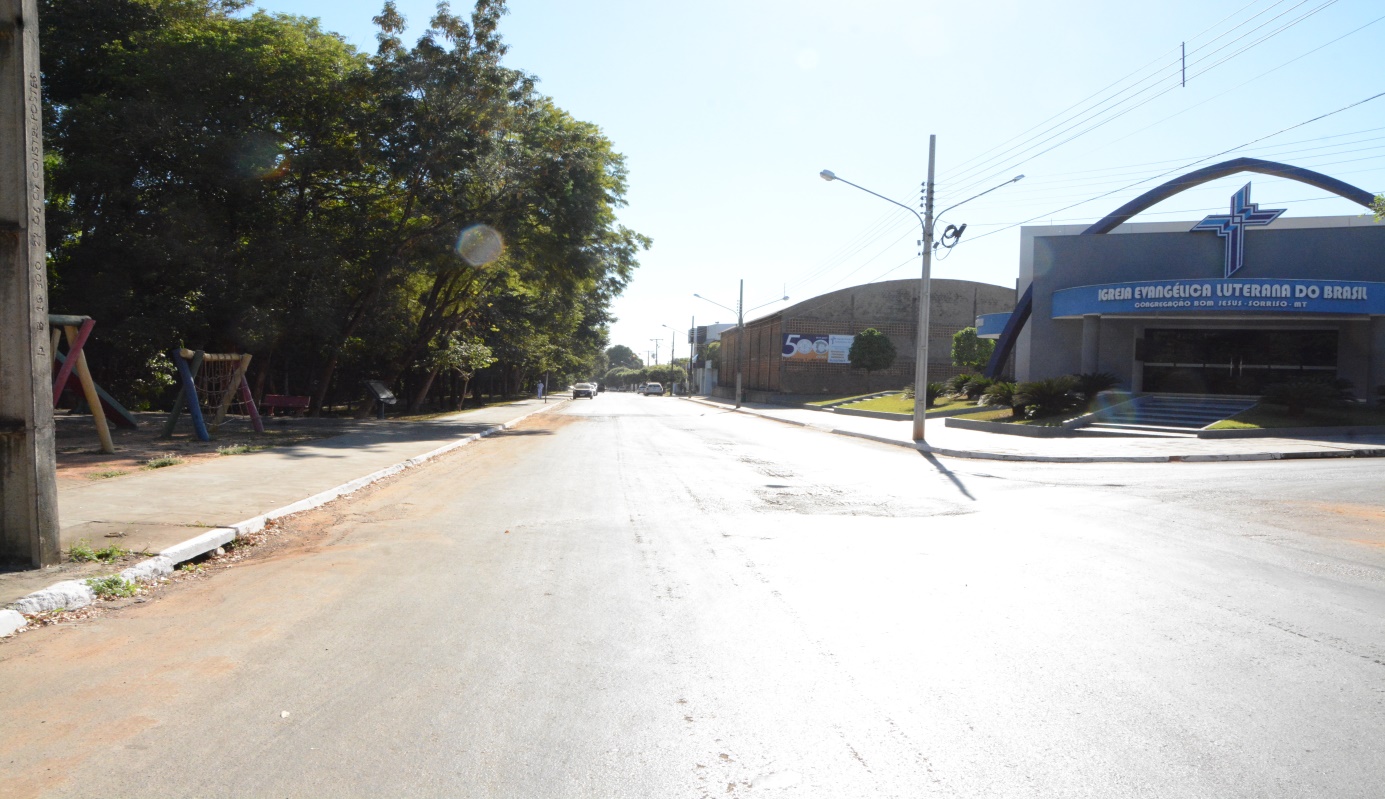 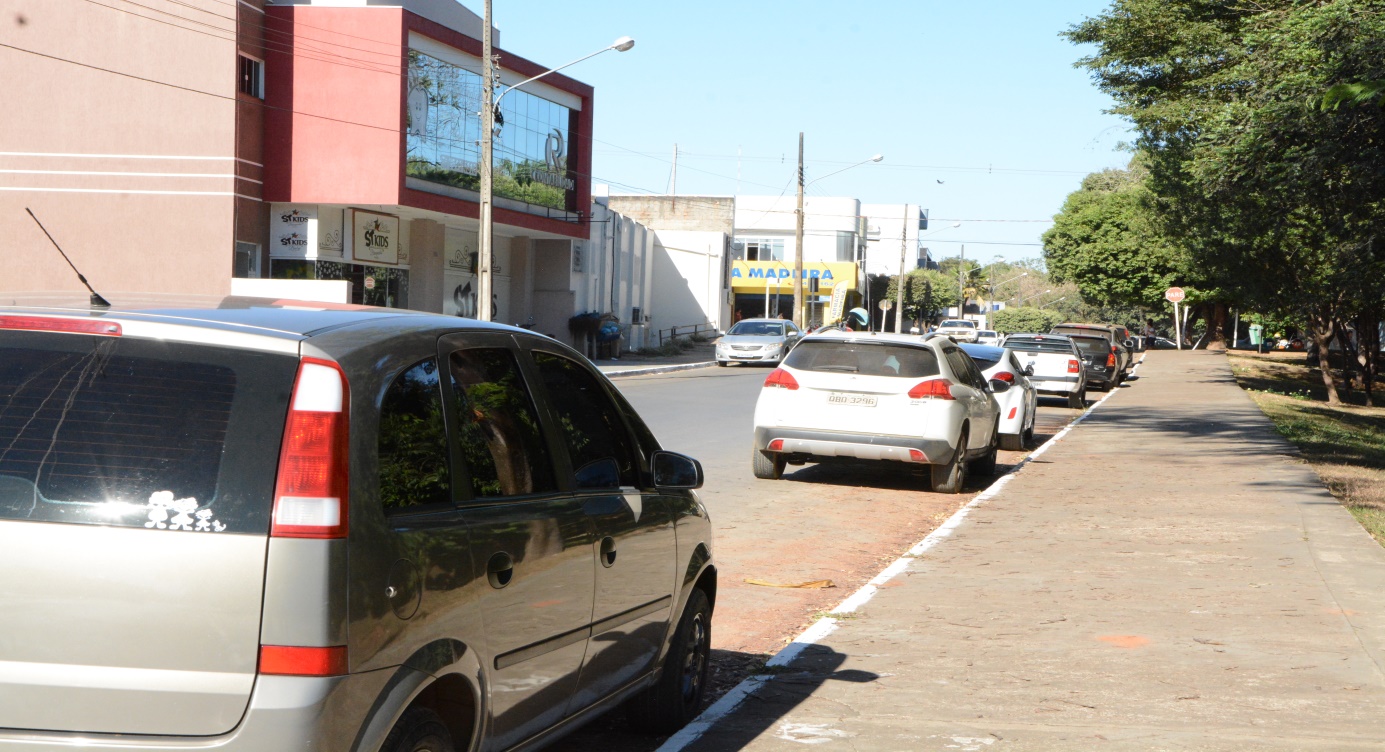 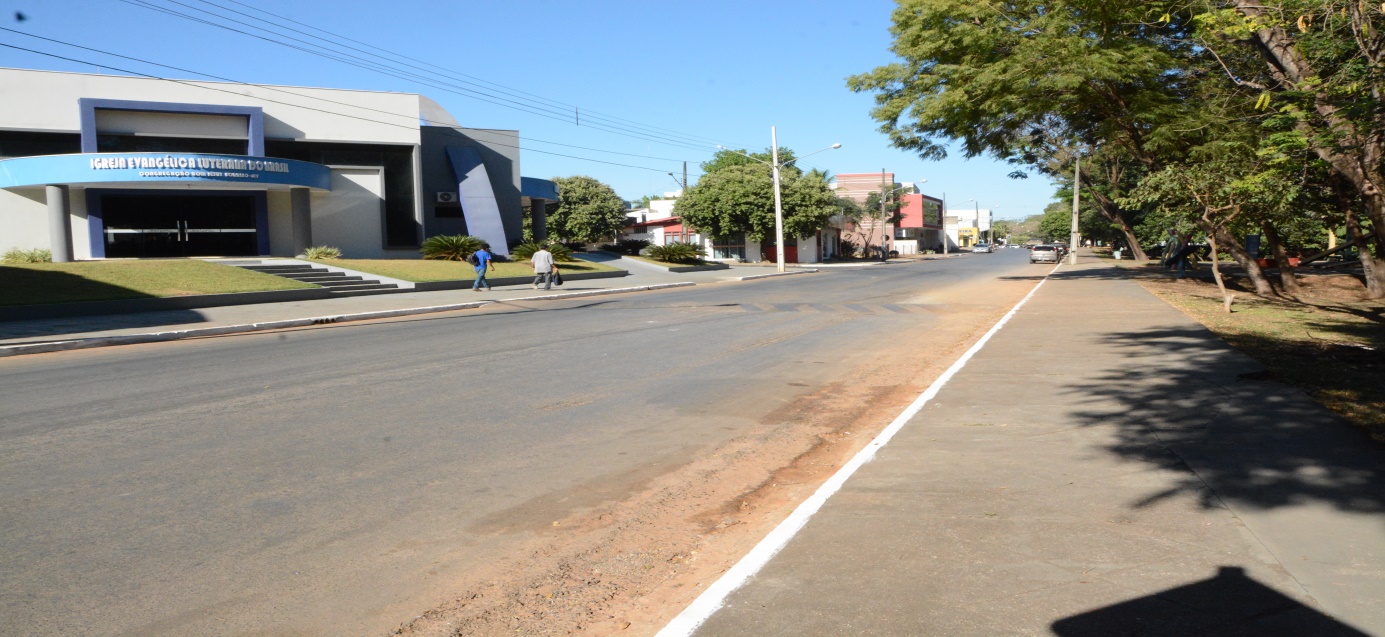 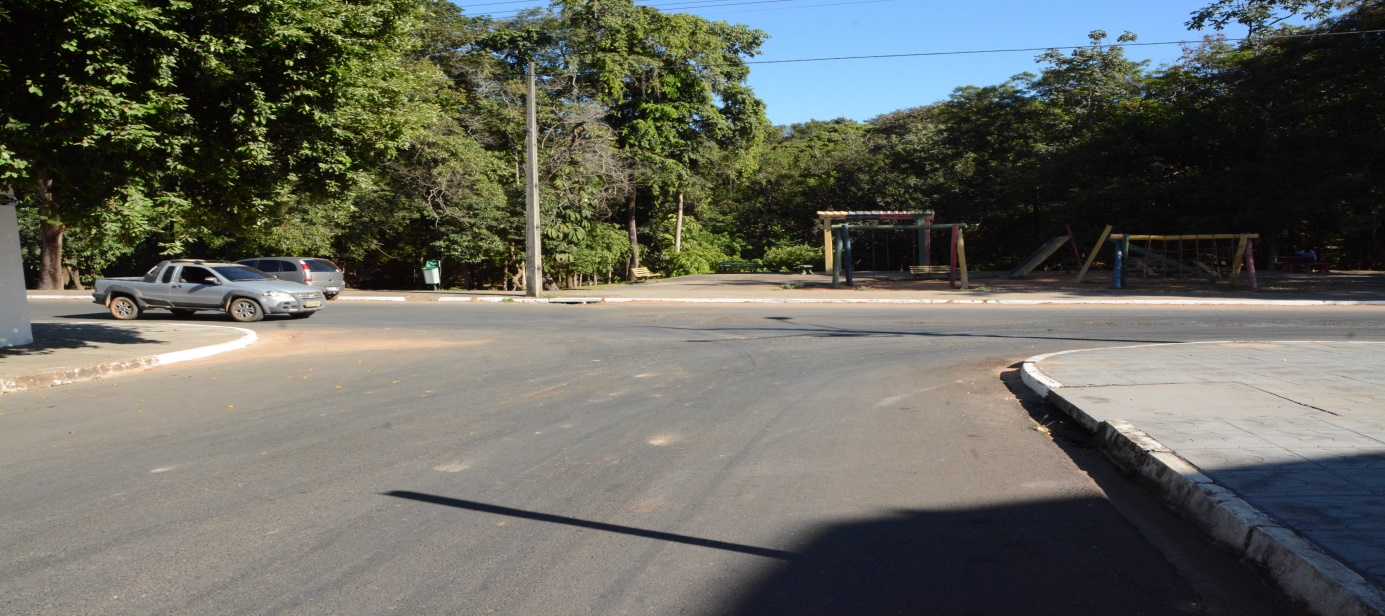 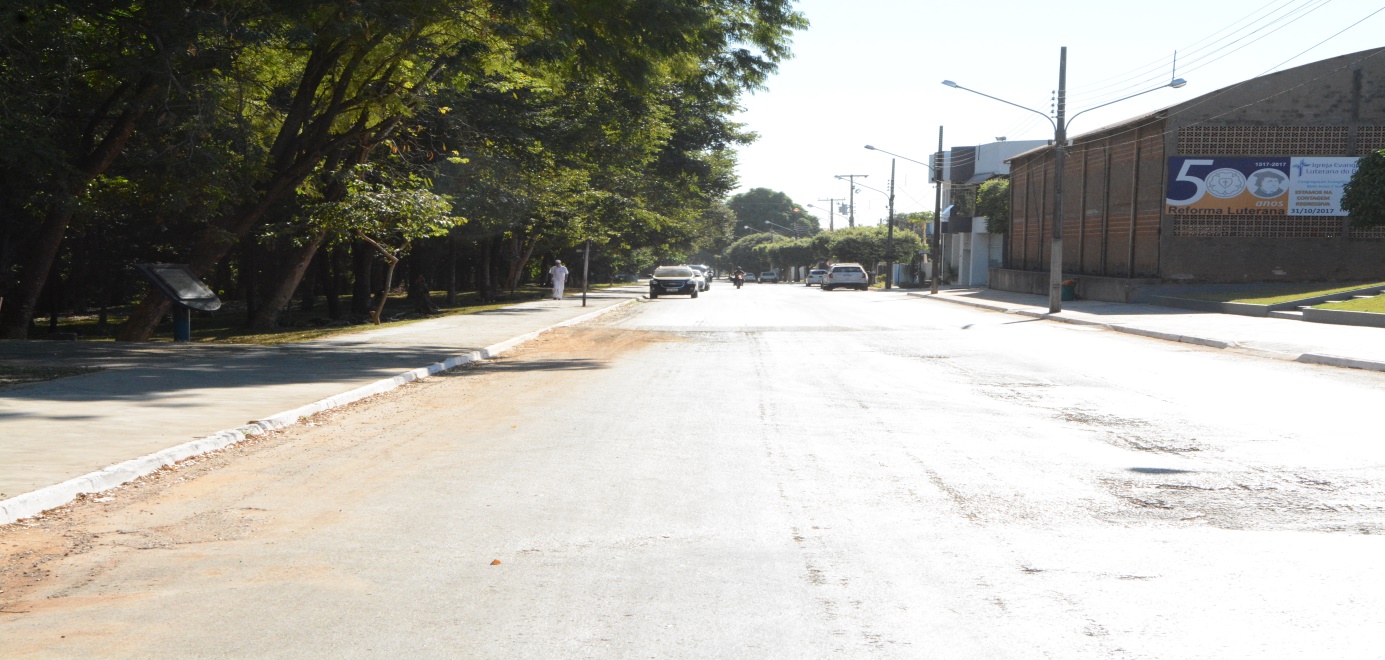 CLAUDIO OLIVEIRAVereador PRPROFESSORA SILVANAVereadora PTBPROFESSORA MARISAVereadora PTBBRUNO DELGADOVereador PMBFÁBIO GAVASSOVereador PSBMAURICIO GOMESVereador PSB